Creel PositionsCreel Position BoxNW corner				NE corner58	28	780		58	28	6502 	38 	980		2	20	400SW corner				SE corner58	20	100		58	19	8502	34	900		2	23	900Date07.11.22Vessel Name & Reg NoPilot me  BH130Skipper NameSpencer BirdSkipper Email AddressSpencerbird1934@yahoo.co.ukSkipper Mobile No07967483487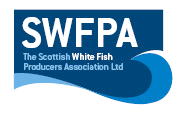 